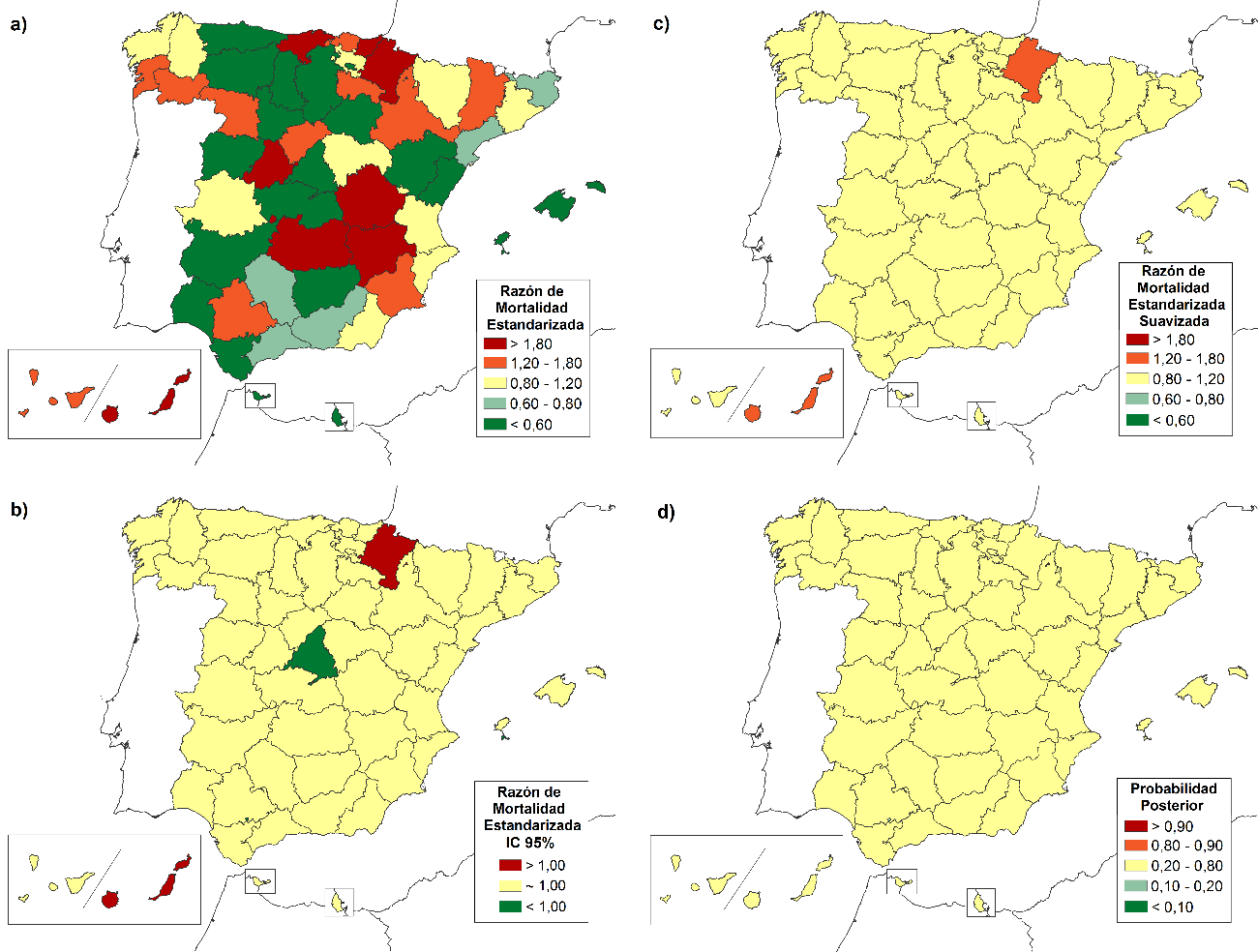 Figura . Variabilidad provincial de la mortalidad atribuida a en España para varones (1981-2016) a) Razón de mortalidad estandarizada (RME) b) Intervalo de confianza  95% de RME, valores significativamente por encima o por debajo de lo esperado para el total nacional c) RME suavizadas d) robabilidad a posteriori de las RME suavizadas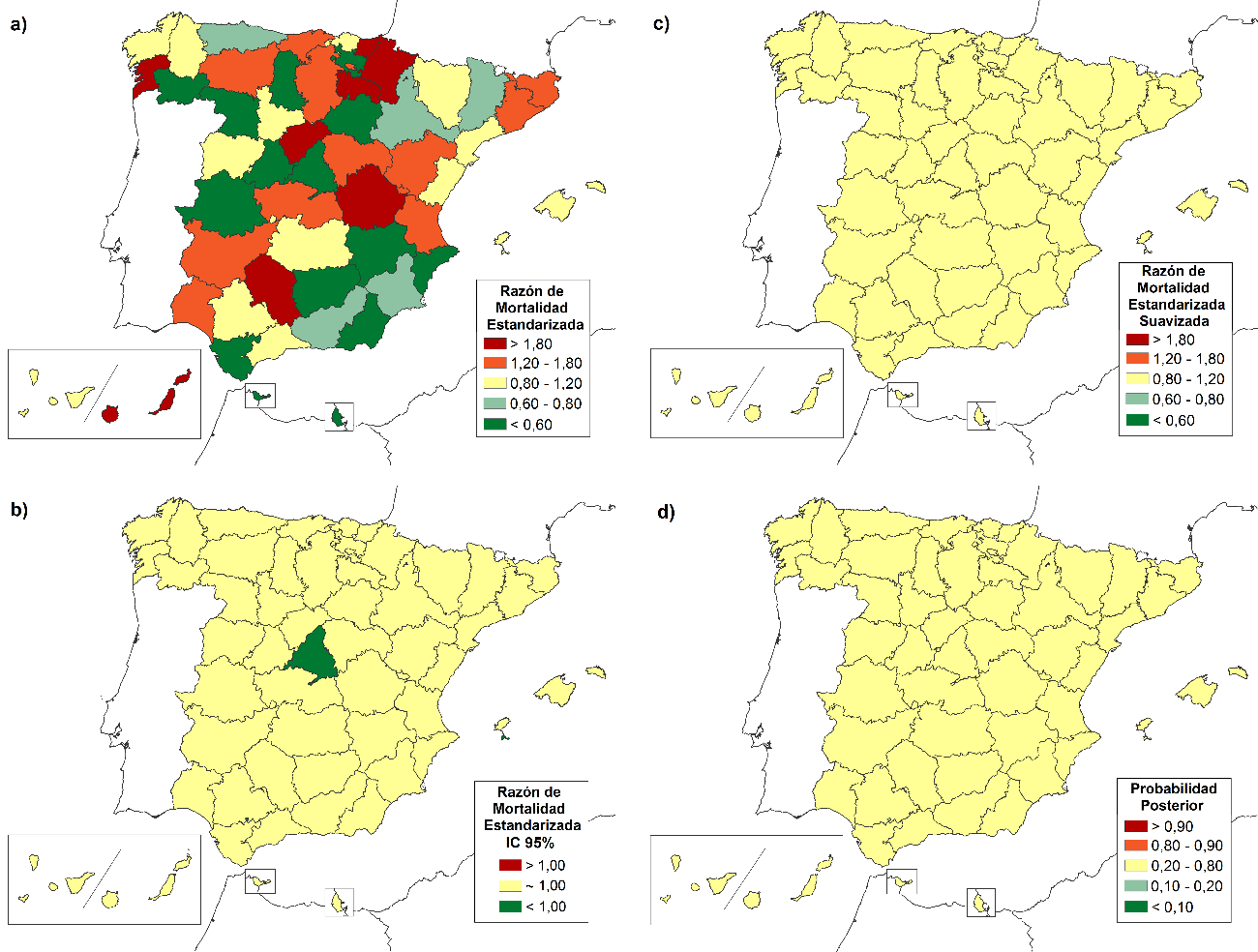 Figura . Variabilidad provincial de la mortalidad atribuida a en España para mujeres (1981-2016) a) Razón de mortalidad estandarizada (RME) b) Intervalo de confianza  95% de RME, valores significativamente por encima o por debajo de lo esperado para el total nacional c) RME suavizadas d) robabilidad a posteriori de las RME suavizadas